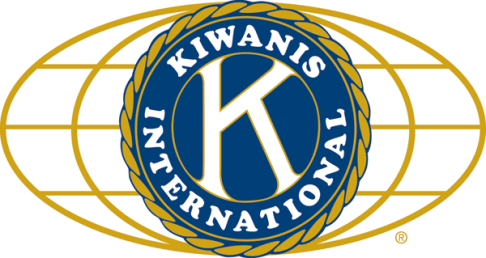 LUNCH Pot roast and spuds, veggie lasagna, salad, and cookies			   Hybrid Meeting led by Prez Mary.	 						Invocation: Shadow G.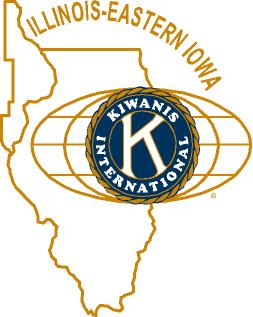 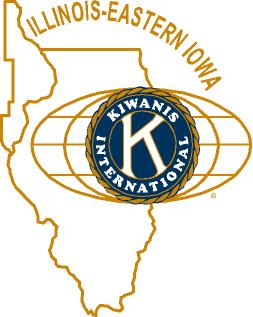 ANNOUNCEMENTS, EVENTSand OPPORTUNITITESUpcoming Interclubs: TBAGenoa club is off and running.  21 people have signed up!  Their first meeting will be March 2 at 8:30 am at the Genoa Library.  Why not check it out?Mardi Gras Gala:  Feb 21 (Last night).  Monsieur Mardi Gras (Toney) reported that the event went well.  Music and food were good, we had a full house, and made an estimated $1000 or so.  We received a large donation ($500), did well with the 50/50 raffle, and got a huge donation of Mardi Gras beads.Two on two needs people for Feb and March.  The program has netted three new members so far.We’re doing a bottle cap drop for some very worth cause.  So save your caps.Only 144 days until Beanzie.  Mark it (July 16, 2023) in your calendars. Next meeting: Sunday March 12, Rosita’s 5:30 pm. March 18 will be a work session at the storage shed, 8 – 10 am. 2nd Quarter dues are now due! You can mail a check to Al at PO Box 1007, DeKalb, Illinois 60115 or bring a check to a meeting. ($110/quarter meals; $75/quarter no meals).  PROGRAM Jill Olson from CASA braved the icy streets to join us today. CASA stands for Court Appointed Special Advocate.  Since 1993 the local CASA has been serving as advocates for children who end up in the court system through no fault of their own. Cases involving neglect or abuse often result in a child being removed from the home, or sometime when domestic violence creates an unsafe environment.  In such cases CASA volunteers act as Guardian ad Litem (guardian at law).   Volunteers are trained on how to deal with the courts, the kids, and the parents.  Advocates are the eyes and ears of the court, talking to schools, parents, and importantly, the child.  Our own Pete Schram was nominated as Advocate of the Year – congrats Pete!  Jill is an attorney who did some volunteer work for CASA over in Kane County, and signed up here for a couple of years.  That was 23 years ago, and she’s still at it.  CASA currently advocates for over 200 children a year – a sizeable increase from the 20 or 30 when Jill started.  She attributes the increase to an increase in awareness of children’s needs in these cases.  In DeKalb County an average on one case of neglect or abuse is reported every 13 hoursJill took some time (in response to a question) to compliment the judges (Sarah Gallagher Chami and Ron Matekatis) here in DeKalb County who have sat on the Juvenile Court bench for years.  CASA is a non-profit organization, and gets funding from a wide variety of sources including the County, the State of Illinois, and a lot of individual donors, churches, family foundations, and fundraisers (50 folks who cook, e.g.).  See the website for ways to volunteer and/or donate.  In addition, CASA is looking for us to be “ambassadors” to spread the word throughout the community.  Website: casadekalb.org Honorarium:  CASAHeard around the Tables:Boise Idaho has a Basque community, with some really good food.  Who knew?Quote for the Day:“Advocacy is empathy, compassion, and community at work.”Janna CacholaUPCOMING PROGRAMS: (Why not invite a guest? – that could mean a prospective member!)			March	  1		Board Meeting	March	  8	Amy Doll		Friends of Illinois Nature Preserves	March	15	Bill Braksick and Dustin Davis	WNIU/WNIJ	March	22	Joe Gastiger		Poetry Reading	March	29	Rhodalyne Gallo-Crail		Philippine Youth Leadership Program	April	  5		Board MeetingToday’s Attendance:				Closing thought for the day:Every saint has a past, and every sinner a future.  25Kish Kiwanians (21 in person, 4 on zoom – Kim, Ken, Sue, Bob S., Virginia)  1K-family:  Misty  1Other Guests: Tricia  1Outside Speakers:  Jill28Total